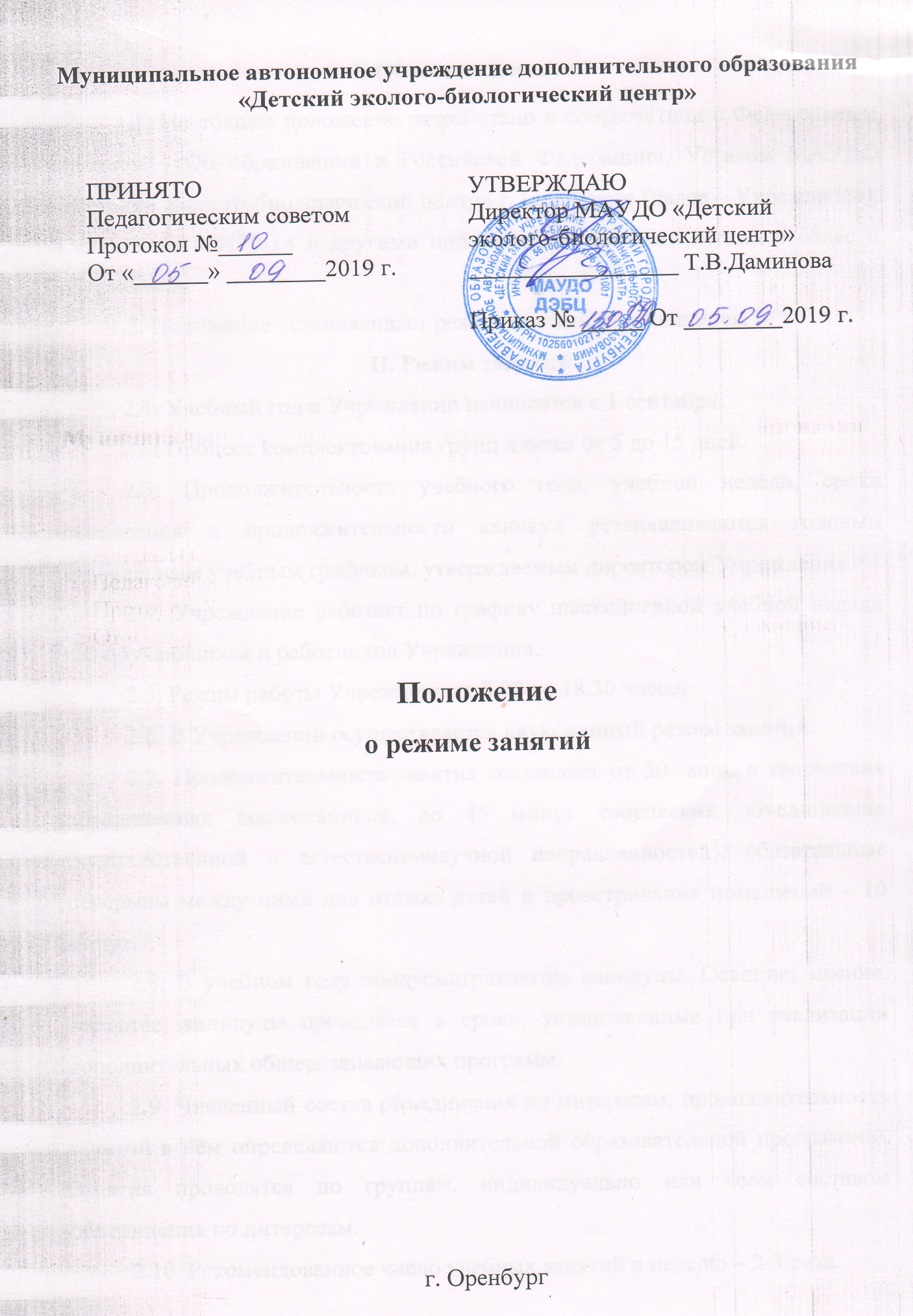 I. Общие положения         1.1. Настоящее положение разработано в соответствии с Федеральным Законом  «Об образовании в Российской Федерации», Уставом МАУДО «Детский эколого-биологический центр» г. Оренбурга (далее – Учреждение), СанПиН 2.4.4.3172-14 и другими нормативно-правовыми актами в области образования.        1.2. Положение устанавливает режим занятий обучающихся.II. Режим занятий2.1. Учебный год в Учреждении начинается с 1 сентября.2.2. Процесс комплектования групп длится от 5 до 15 дней.2.3. Продолжительность учебного года, учебной недели, сроки проведения и продолжительности каникул устанавливаются годовым календарным учебным графиком, утверждаемым директором Учреждения.2.4. Учреждение работает по графику шестидневной учебной недели для обучающихся и работников Учреждения.2.5. Режим работы Учреждения с 8.00 до 18.30 часов.2.6. В Учреждении осуществляется двухсменный режим занятий.2.7. Продолжительность занятия составляет от 30  мин. в творческих объединениях дошкольников, до 45 минут творческих объединениях (художественной и естественнонаучной направленностей), обязательные перерывы между ними для отдыха детей и проветривания помещений – 10 минут.2.8. В учебном году предусматриваются каникулы. Осенние, зимние, весенние, каникулы проводятся в сроки, установленные при реализации дополнительных общеразвивающих программ. 2.9. Численный состав объединения по интересам, продолжительность занятий в нём определяются дополнительной образовательной программой. Занятия проводятся по группам, индивидуально или всем составом объединения по интересам. 2.10. Рекомендованное число учебных занятий в неделю – 2-3 раза.2.11. На основании поданных заявлений педагогов составляется расписание учебных занятий соответственно тарификации. 2.12. На основании Постановления Главного государственного санитарного врача от 04.07.2014 г. №41 «Об утверждении СанПин 2.4.4.3172-14 «Санитарно-эпидемиологические требования к устройству, содержанию и организации режима работы образовательных организаций дополнительного образования детей», в целях обеспечения необходимых условий личностного развития, укрепления здоровья и профессионального самоопределения, а также организации содержательного досуга устанавливается следующий режим занятий в объединениях различного профиля:Естественнонаучная направленностьИндивидуальная работа (для детей с ОВЗ, одаренных детей) составляет 2-3 часа в неделю.Репетиционные (подготовка к акциям), сводные занятия со всем коллективом составляют 2-4 часа в неделю. Продолжительность занятий по 45 мин. Художественная направленностьХореография Индивидуальная работа (для солистов, детей с ОВЗ, одаренных детей) составляет 2-3 часа в неделю.Репетиционно-постановочные, сводные занятия со всем коллективом составляют 2-4 часа в неделю. Продолжительность занятий по 30 мин. – обучающиеся дошкольники и младшие (1кл.) школьники, по 45 мин. – другие группы.Музыкальные:Вокальные ансамблиИндивидуальная работа (для солистов, детей с ОВЗ, одаренных детей) составляет 2-3 часа в неделю по 30-45 минут.Репетиционно – постановочные, сводные занятия со всем коллективом составляет 2-6 часа в неделю. Изобразительное искусство (живопись, рисунок, композиция, лепка, графика)Индивидуальная работа (для детей с ОВЗ, одаренных детей) составляет 2-3 часа в неделю. Творческая мастерская составляет 2-4 часа на группу.Декоративно-прикладное творчествоВязание, плетение, вышивка лентами, бисерное рукоделие, макраме, мягкая игрушка, цветы из ткани, работа с соломкой, конструирование из бумаги, текстильный дизайн и т.д.Индивидуальная работа (для детей с ОВЗ, одаренных детей) составляет 2-3 часа в неделю.Творческая мастерская составляет 2-4 часа на группу.Социально-педагогическая направленностьТворческие группы дошкольников: Звуки природы, Экологическая разминка, Эдельвейс, Домисолька, Радуга творчества,  Игровая экология,Я познаю мир, Юные исследователи природы, Эколого-психологический тренинг,  Экологическая сказка.Индивидуальные занятия (2-3 часа в неделю) предусмотрены для работы с солистами хореографических и вокальных коллективов, одаренными детьми и детьми-инвалидами по всем направлениям деятельности.1 год обучения12-15 человек2 раза по 1 часу2-3 раза по 2 часа2-6 часов в неделю2 год обучения13-12 человек2-3 раза по 2 часа2 раза по 3 часа4-6 часов в неделю3 год обучения и более12-10 человек2-3 раза по 2 часа2 раза по 3 часа4-6 часов в неделю1 год обучения10-15 человек2-3 раза по 2 часа4-6 часов в неделю2 год обучения10-12 человек2-4 раза по 2 часа4-8 часов в неделю3 год обучения и болеедо 10 человек2-4 раза по 2 часа4-8 часов в неделю1 год обучения10 - 15 человек 2-3 раза по 2 часа 4-6 часов в неделю2 год обучения10-12 человек  2 раза по 2 часа3 раза по 2 часа2 раза по 3 часа4-6 часов в неделю3 год обучения и болеедо 10 человек  2 раза по 2 часа3 раза по 2 часа2 раза по 3 часа4-6 часов в неделю1 год обучения12-15 человек2 раза по 2 часа2 раза в по 3 часа 4-6 часа в неделю2 год обучения13 человек  2 раза по 2 часа2 раза в по 3 часа 3 раза по 2 часа4-6 часов в неделю3 год обучения и более                                       10 человек  2 раза по 2 часа2 раза в по 3 часа 3 раза по 2 часа4-6 часов в неделю1 год обучения12-15 человек2 раза по 2 часа2 раза в по 3 часа4-6 часа в неделю2 год обучения12 человек  2 раза по 2 часа2 раза в по 3 часа 3 раза по 2 часа4-6 часов в неделю3 год обучения и более                                       до 10 человек  2 раза по 2 часа2 раза в по 3 часа 3 раза по 2 часа4-6 часов в неделю1 год обучения12-15 человек2 раза по 1 часу3 раза по 1 часу 2-3 часа в неделю2 год обучения10-12 человек  2 раза по 1 часу3 раза по 1 часу2-3 часа в неделю